Проєкт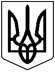 УКРАЇНАЗАСТАВНІВСЬКА МІСЬКА РАДА ЧЕРНІВЕЦЬКОЇ ОБЛАСТІ_____ СЕСІЯ VIІІ СКЛИКАННЯРІШЕННЯ№ _____________від ____________ 2024 року	                                                               м. ЗаставнаПро внесення змін до  Програми призначення і виплати компенсації фізичним особам, які надають соціальні послуги з догляду на непрофесійній основі Заставнівської міської територіальної громади на 2023-2025 роки Відповідно до статті 25, пункту 22 частини 1 статті 26 Закону України «Про місцеве самоврядування в Україні», Закону України «Про соціальні послуги», статей 89, 91 Бюджетного кодексу України, Постанови Кабінету Міністрів України від 23.09.2020 року № 859 «Деякі питання призначення і виплати компенсації фізичним особам, які надають соціальні послуги з догляду на непрофесійній основі», з метою соціального захисту та соціальної підтримки осіб Заставнівської міської територіальної громади, які потребують сторонньої допомоги шляхом надання якісних соціальних послуг, міська радаВИРІШИЛА:Внести зміни до Програми призначення і виплати компенсації фізичним особам, які надають соціальні послуги з догляду на непрофесійній основі Заставнівської міської територіальної громади на 2023-2025 роки виклавши її у новій редакції, що додається.Визначити джерелами фінансування Програми кошти бюджету Заставнівської міської територіальної громади.Контроль за виконанням рішення покласти на постійні комісії міської ради: з питань соціально-економічного розвитку, бюджету, фінансів, цін, інвестицій, підприємництва та регуляторної політики; з питань освіти, охорони здоров’я, культури, молоді, фізкультури і спорту, соціального захисту населення та міжнародних відносин.Міський голова                                                                     Василь РАДИШПерелік погоджувальних підписів  проєкту рішенняПро затвердження Програми призначення і виплати компенсації фізичним особам, які надають соціальні послуги з догляду на непрофесійній основі Заставнівської міської територіальної громади на 2023-2025 рокиВиконавець:Начальник відділу охорони здоров’я та соціального захисту населення міської ради                                                _________________ Тетяна СТАСЮК Погоджено: Секретар міської ради                         ___________________Руслан ЛЕВАНІННачальник фінансового відділуміської ради                                              _____________ Світлана БУЙНОВСЬКАНачальник відділу бухгалтерськогообліку та звітності міської ради              _______________Оксана МИХАЙЛЮКНачальник відділу правової та організаційної роботи міської ради         __________________ Андрій ТКАЧГолова постійної комісії міської ради з питань соціально-економічного розвитку, бюджету, фінансів, цін,  інвестицій, підприємництва та регуляторної політики                    _____________ Людмила ПАЦАРНЮКГолова постійної комісії  міської ради з питань освіти, охорони здоров’я, культуриі спорту, соціального захисту населення та міжнародних відносин                               _____________Василь БАРАБАЩУК  ЗАТВЕРДЖЕНОрішення ____ сесії VIII скликанняЗаставнівської міської радивід _____2024 року № _______Програма призначення і виплати компенсації фізичним особам,які надають соціальні послуги з доглядуна непрофесійній основіЗаставнівської міської територіальної громади на 2023 – 2025 роким. Заставна2024 рікПаспорт ПрограмиАктуальність ПрограмиУпродовж останніх років одним з першочергових завдань держави та  органів місцевого самоврядування є розвиток системи соціального захисту та соціального обслуговування громадян, які гостро потребують матеріальної допомоги.Прийняття Програми виплат компенсації за догляд (далі - компенсація), що призначається фізичній особі, яка надає соціальні послуги з догляду без провадження підприємницької діяльності на непрофесійній основі (далі – Програма) дозволить удосконалити існуючу систему соціально-матеріальної підтримки в Заставнівській міській територіальній громаді та врегулювати організаційно-фінансові засади її здійснення. Організувати підтримку  сім’ям, що опинились в складній життєвій ситуації у зв’язку з наявністю члена сім’ї, що потребує постійного догляду, а саме: особи з інвалідністю I групи; діти з інвалідністю; особи похилого віку з когнітивними порушеннями; невиліковно хворі, які через порушення функцій організму не можуть самостійно пересуватися та самообслуговуватися; діти, яким не встановлено інвалідність, але які є хворими на тяжкі перинатальні ураження нервової системи, тяжкі вроджені вади розвитку, рідкісні орфанні захворювання, онкологічні, онкогематологічні захворювання, дитячий церебральний параліч, тяжкі психічні розлади, цукровий діабет I типу (інсулінозалежний), гострі або хронічні захворювання нирок IV ступеня, дітьми, які отримали тяжку травму, потребують трансплантації органа, потребують паліативної допомоги відповідно до переліку тяжких захворювань, розладів, травм, станів, що дають право на одержання державної допомоги на дитину, якій не встановлено інвалідність, надання такій дитині соціальних послуг, затвердженого постановою Кабінету Міністрів України від 27 грудня 2018 р. № 1161 (Офіційний вісник України, 2019 р., № 9, ст. 306).Сфера дії даної Програми поширюється на підтримку сім’ям, що опинились в складній життєвій ситуації у зв’язку з наявністю члена сім’ї, що потребує постійного догляду на території Заставнівської міської територіальної громади. 2. Мета ПрограмиМетою цієї Програми є забезпечення виконання Закону України «Про соціальні послуги», постанови Кабінету Міністрів України від 23 вересня 2020 року №859 "Деякі питання призначення і виплати компенсації фізичним особам, які надають соціальні послуги з догляду на непрофесійній основі", а також підвищення рівня соціальної захищеності фізичних осіб, що надають соціальні послуги з догляду на непрофесійній основі, посилення соціального захисту людей, які потребують сторонньої допомоги, відтворення життєдіяльності, соціальної адаптації та повернення до повноцінного життя окремих осіб (осіб з інвалідністю, важкохворих, осіб похилого віку), що проживають на території громади і які перебувають у складних життєвих обставинах та потребують постійної сторонньої допомоги і не здатні до самообслуговування, забезпечення надання та покращення якості соціальних послуг на території Заставнівської громади.3. Завдання ПрограмиЗавданнями прийняття цієї Програми є:1) поліпшення матеріального становища за рахунок компенсаційних виплат;2) забезпечення надання соціальних послуг з догляду особам з інвалідністю I групи; дітям з інвалідністю; громадянам похилого віку з когнітивними порушеннями; невиліковно хворим, які через порушення функцій організму не можуть самостійно пересуватися; дітям, яким не встановлено інвалідність, але які є хворими.3) попередження виникнення складних життєвих обставин в осіб, які потребують постійного стороннього догляду .4) створення умов для самостійного розв’язання існуючих життєвих проблем.5) підвищення рівня правового і соціального захисту фізичних осіб, які постійно надають соціальні послуги громадянам, які потребують постійної сторонньої допомоги. Заходи щодо реалізації Програми  призначення і виплати компенсації фізичним особам, які надають соціальні послуги з догляду на непрофесійній основі Заставнівської міської територіальної громади на 2023-2025 роки наведені в додатку 1.4. Порядок реалізації заходів ПрограмиНадання виплат компенсації особам, що надають соціальні послуги з догляду без провадження підприємницької діяльності на непрофесійній основі, відбувається згідно Порядку подання та оформлення документів, призначення і виплати компенсації фізичним особам, які надають соціальні послуги з догляду на непрофесійній основі, затвердженого постановою Кабінету Міністрів України
від 23 вересня 2020 р. № 859 та нарахувань, здійснених відділом охорони здоров’я та соціального захисту населення Заставнівської міської ради.5.  Джерела та обсяги фінансування ПрограмиДжерелом фінансування заходів Програми є кошти бюджету Заставнівської міської територіальної громади. Ресурсне забезпечення Програми призначення і виплати компенсації фізичним особам, які надають соціальні послуги з догляду на непрофесійній основі  Заставнівської міської територіальної громади на 2023-2025 роки наведено в додатку 2. Обсяг фінансування Програми здійснюється за рахунок коштів бюджету Заставнівської міської територіальної громади відповідно до рішення сесії міської ради про бюджет міської територіальної громади на відповідний період та внесення змін до даних рішень, виходячи з конкретних завдань та наявних фінансових можливостей бюджету громади. 6. Очікувані результати виконання Програми Виконання Програми дасть змогу посилити соціальний захист людей, які потребують сторонньої допомоги, сприятиме покращанню умов їх проживання, врахуванню індивідуальних життєвих потреб людей, що потрапили у складні життєві обставини і потребують соціальних послуг та забезпеченню безпеки та якості їх життя. 7. Контроль за ходом виконання ПрограмиВиконання Програми здійснюється шляхом реалізації завдань основними та безпосередніми учасниками Програми. Контроль за виконанням завдань здійснюється постійними комісіями міської ради: з питань соціально-економічного розвитку, бюджету, фінансів, цін, інвестицій, підприємництва та регуляторної політики; з питань освіти, охорони здоров’я, культури, молоді, фізкультури і спорту, соціального захисту населення та міжнародних відносин.Міський голова                                                      Василь РАДИШДодаток 1                                                          до Програми призначення і виплати                                                           компенсації фізичним особам, які надають                                                                 соціальні послуги з догляду на непрофесійній                                                         основі Заставнівської міської територіальної громади на 2023-2025 роки                   Заходи щодо реалізації Програми призначення і виплати компенсації фізичним особам, які надають соціальні послуги з догляду на непрофесійній основі Заставнівської міської територіальної громади на 2023-2025 роки        Міський голова                                                                                                                      Василь РАДИШДодаток 2                                                          до Програми призначення і виплати                                                           компенсації фізичним особам, які надають                                                                 соціальні послуги з догляду на непрофесійній                                                         основі Заставнівської міської територіальної громади на 2023-2025 роки                   Ресурсне забезпечення Програми призначення і виплати компенсації фізичним особам, які надають соціальні послуги з догляду на непрофесійній основі Заставнівської міської територіальної громади на 2023-2025 рокиМіський голова                                                          Василь РАДИШ1Законодавча  база, дата,  номер і назва розпорядчого документа про розроблення Програми, нормативні документи Бюджетний кодекс України, Закон України «Про соціальні послуги» від 17.01.2019р. №2671-VІІІ, Постанова Кабінету Міністрів України від 23.09.2020р. №859 «Деякі питання призначення і виплати компенсації фізичним особам, які надають соціальні послуги з догляду на непрофесійній основі», Закон України «Про внесення змін до деяких законів України щодо впорядкування окремих питань організації та діяльності органів місцевого самоврядування і районних державних адміністрацій» № 1009 від 17.11.2020 року, Договір (меморандум) про співробітництво,  договір про технічне обслуговування між Управлінням праці та соціального захисту населення Чернівецької РДА і відділом охорони здоров’я та соціального захисту населення Заставнівської міської ради2Ініціатор розроблення ПрограмиВідділ охорони здоров’я та соціального захисту населення Заставнівської міської ради3Розробник ПрограмиВідділ охорони здоров’я та соціального захисту населення Заставнівської міської ради4Відповідальний виконавець ПрограмиВідділ охорони здоров’я та соціального захисту населення, відділ бухгалтерського обліку та звітності Заставнівської міської ради  5Учасники (співвиконавці Програми)Виконавчі органи, відділи Заставнівської міської ради. 7Термін реалізації програми2023 – 2025 роки8Перелік місцевих бюджетів, які беруть участь у виконанні Програми Бюджет Заставнівської міської територіальної громади9Загальний обсяг фінансових ресурсів, необхідних для реалізації Програми, усього, у тому числі:1200 тис. грн2023рік – 200,00 тис. грн2024 рік – 500,00 тис. грн2025 рік – 500,00 тис. грн№ п/пНазва напряму (пріоритетні завдання)Заходи програмиСтрок виконанняВиконавціОрієнтовні обсяги фінансування у 2023-2025рокиОрієнтовні обсяги фінансування у 2023-2025рокиОрієнтовні обсяги фінансування у 2023-2025рокиДжерела фінансуванняОчікуваний результат№ п/пНазва напряму (пріоритетні завдання)Заходи програмиСтрок виконанняВиконавці202320242025Джерела фінансуванняОчікуваний результат1Забезпечення надання соціальних послуг з догляду особам з інвалідністю I групи; дітям з інвалідністю; громадянам похилого віку з когнітивними порушеннями; невиліковно хворим, які через порушення функцій організму не можуть самостійно пересуватися та самообслуговуватися; дітям, яким не встановлено інвалідність, але які є хворими 1) Здійснення призначення та виплати  компенсації за догляд фізичній особі, яка надає соціальні послуги з догляду без провадження підприємницької діяльності на непрофесійній основі, без проходження навчання та дотримання державних стандартів соціальних послуг особам із числа членів своєї сім’ї, які спільно з нею проживають, пов’язані спільним побутом, мають взаємні права та обов’язки, відповідно до Порядку подання та оформлення документів, призначення і виплати компенсації фізичним особам, які надають соціальні послуги з догляду на непрофесійній основі, затвердженого постановою Кабінету Міністрів України від 23 вересня 2020 року №859ЩомісячноВідділ охорони здоров’я та соціального захисту населення , відділ бухгалтерського обліку та звітності Заставнівської міської ради200,0500,0500,0Бюджет Заставнівської міської територіальної громадиПідвищення рівня соціальної захищеності фізичних осіб, які надають соціальні послуги; забезпечення надання та покращення якості соціальних послуг з догляду; посилення соціального захисту людей, які потребують сторонньої допомоги, покращення умов їх проживання.1Забезпечення надання соціальних послуг з догляду особам з інвалідністю I групи; дітям з інвалідністю; громадянам похилого віку з когнітивними порушеннями; невиліковно хворим, які через порушення функцій організму не можуть самостійно пересуватися та самообслуговуватися; дітям, яким не встановлено інвалідність, але які є хворими 2) Здійснення комплексного визначення ступеня індивідуальних потреб особи, яка потребує надання соціальних послуг з догляду на непрофесійній основіпостійноВідділ охорони здоров’я та соціального захисту населення , відділ бухгалтерського обліку та звітності Заставнівської міської радифінансування не потребуєфінансування не потребуєфінансування не потребуєПідвищення рівня соціальної захищеності фізичних осіб, які надають соціальні послуги; забезпечення надання та покращення якості соціальних послуг з догляду; посилення соціального захисту людей, які потребують сторонньої допомоги, покращення умов їх проживання.1Забезпечення надання соціальних послуг з догляду особам з інвалідністю I групи; дітям з інвалідністю; громадянам похилого віку з когнітивними порушеннями; невиліковно хворим, які через порушення функцій організму не можуть самостійно пересуватися та самообслуговуватися; дітям, яким не встановлено інвалідність, але які є хворими 3) Складання акту про проведення обстеження сім’ї для підтвердження факту спільного проживання з особою, якій надаються соціальні послуги з догляду на непрофесійній основіпостійноВідділ охорони здоров’я та соціального захисту населення , відділ бухгалтерського обліку та звітності Заставнівської міської радифінансування не потребуєфінансування не потребуєфінансування не потребуєПідвищення рівня соціальної захищеності фізичних осіб, які надають соціальні послуги; забезпечення надання та покращення якості соціальних послуг з догляду; посилення соціального захисту людей, які потребують сторонньої допомоги, покращення умов їх проживання.1Забезпечення надання соціальних послуг з догляду особам з інвалідністю I групи; дітям з інвалідністю; громадянам похилого віку з когнітивними порушеннями; невиліковно хворим, які через порушення функцій організму не можуть самостійно пересуватися та самообслуговуватися; дітям, яким не встановлено інвалідність, але які є хворими 4) Формування на кожну особу, яка надає соціальні послуги з догляду, персональної справипостійноВідділ охорони здоров’я та соціального захисту населення , відділ бухгалтерського обліку та звітності Заставнівської міської радифінансування не потребуєфінансування не потребуєфінансування не потребує-Підвищення рівня соціальної захищеності фізичних осіб, які надають соціальні послуги; забезпечення надання та покращення якості соціальних послуг з догляду; посилення соціального захисту людей, які потребують сторонньої допомоги, покращення умов їх проживання.Основні джерела фінансуванняЕтапи виконання Програми та обсяг фінансового ресурсу (тис.грн.)Етапи виконання Програми та обсяг фінансового ресурсу (тис.грн.)Етапи виконання Програми та обсяг фінансового ресурсу (тис.грн.)Всього витрат на виконання Програми( тис.грн.)Основні джерела фінансування2023 рік2024 рік2025 рікВсього витрат на виконання Програми( тис.грн.)Обсяг ресурсів всього, в тому числі:200,0500,0500,01200,0Бюджет міської територіальної громади200,0500,0500,01200,0